Persistence ReportReport HighlightsThe persistence rate for freshmen increased from 88% (fall 2013 cohort) to 90% (fall 2014 cohort).   (Table 1)The persistence rate for transfers decreased from 80% (fall 2013 cohort) to 75% (fall 2014 cohort).   (Table 2)The persistence rate for full-time transfers decreased from 86% (fall 2013 cohort) to 80% (fall 2014 cohort).   (Table 3)The persistence rate for part-time transfers decreased from 74% (fall 2013 cohort) to 70% (fall 2014 cohort).   (Table 4)The College of Education had the highest freshmen persistence rate (95%) for the fall 2014 cohort compared to the other colleges.  (Table 5)The College of Arts & Sciences had the lowest transfer persistence rate (72%) for the fall 2014 cohort compared to the other colleges (only includes colleges with more than 10 students).  (Table 6)For the fall 2014 cohort, the College of Education had the lowest full-time transfer persistence rate (64%) with a 28% decrease from fall 2013. (Table 7)For the fall 2014 cohort, the College of Education had the highest part-time transfer persistence rate (88%) with a 9% increase from fall 2013. (Table 8)Elementary education had the highest freshmen persistence rate (100%) for the fall 2014 cohort.  (Only used majors with 10 or more students)   (Table 9)Management had the lowest freshmen persistence rate (83%) for the fall 2014 cohort.  (Only used majors with 10 or more students)   (Table 9)Computer Science had the highest transfer persistence rate (82%) for the fall 2014 cohort.  (Only used majors with 10 or more students)   (Table 10)Respiratory Care (AS) had the lowest transfer persistence rate (45%) for the fall 2014 cohort.  (Only used majors with 10 or more students)   (Table 10)Table 1:  University Persistence for Freshmen (2012-2014)Freshmen: First-time, full-time, baccalaureate degree-seeking undergraduate student.Transfer: First-time undergraduate student with an enrollment status of transfer or transfer within the system.To be counted as returned, a student must enroll in at least one DSU class in the subsequent term.A student may be counted in more than one major or college, but only once at the university level.Full-time is defined as a student taking 12 or more credits at DSU.Part-time is defined as a student taking less than 12 credits at DSU.A student who graduated and did not return to DSU is counted as ‘not returned’.Table 2:  University Persistence for Transfers (2012-2014)Freshmen: First-time, full-time, baccalaureate degree-seeking undergraduate student.Transfer: First-time undergraduate student with an enrollment status of transfer or transfer within the system.To be counted as returned, a student must enroll in at least one DSU class in the subsequent term.A student may be counted in more than one major or college, but only once at the university level.Full-time is defined as a student taking 12 or more credits at DSU.Part-time is defined as a student taking less than 12 credits at DSU.A student who graduated and did not return to DSU is counted as ‘not returned’.Table 3:  University Persistence for Full-time Transfers (2012-2014)Freshmen: First-time, full-time, baccalaureate degree-seeking undergraduate student.Transfer: First-time undergraduate student with an enrollment status of transfer or transfer within the system.To be counted as returned, a student must enroll in at least one DSU class in the subsequent term.A student may be counted in more than one major or college, but only once at the university level.Full-time is defined as a student taking 12 or more credits at DSU.Part-time is defined as a student taking less than 12 credits at DSU.A student who graduated and did not return to DSU is counted as ‘not returned’.Table 4:  University Persistence for Part-time Transfers (2012-2014)Freshmen: First-time, full-time, baccalaureate degree-seeking undergraduate student.Transfer: First-time undergraduate student with an enrollment status of transfer or transfer within the system.To be counted as returned, a student must enroll in at least one DSU class in the subsequent term.A student may be counted in more than one major or college, but only once at the university level.Full-time is defined as a student taking 12 or more credits at DSU.Part-time is defined as a student taking less than 12 credits at DSU.A student who graduated and did not return to DSU is counted as ‘not returned’.Table 5:  Persistence by College for Freshmen (2012-2014)Freshmen: First-time, full-time, baccalaureate degree-seeking undergraduate student.Transfer: First-time undergraduate student with an enrollment status of transfer or transfer within the system.To be counted as returned, a student must enroll in at least one DSU class in the subsequent term.A student may be counted in more than one major or college, but only once at the university level.Full-time is defined as a student taking 12 or more credits at DSU.Part-time is defined as a student taking less than 12 credits at DSU.A student who graduated and did not return to DSU is counted as ‘not returned’.Table 6:  Persistence by College for Transfers (2012-2014)Freshmen: First-time, full-time, baccalaureate degree-seeking undergraduate student.Transfer: First-time undergraduate student with an enrollment status of transfer or transfer within the system.To be counted as returned, a student must enroll in at least one DSU class in the subsequent term.A student may be counted in more than one major or college, but only once at the university level.Full-time is defined as a student taking 12 or more credits at DSU.Part-time is defined as a student taking less than 12 credits at DSU.A student who graduated and did not return to DSU is counted as ‘not returned’.Table 7:  Persistence by College for Full-time Transfers (2012-2014)	Table 8:  Persistence by College for Part-time Transfers (2012-2014)Freshmen: First-time, full-time, baccalaureate degree-seeking undergraduate studentTransfer: First-time undergraduate student with an enrollment status of transfer or transfer within the systemTo be counted as returned, a student must enroll in at least one DSU class in the subsequent term.A student may be counted in more than one major or college, but only once at the university level.Full-time is defined as a student taking 12 or more credits at DSU.Part-time is defined as a student taking less than 12 credits at DSU.A student who graduated and did not return to DSU is counted as ‘not returned’.Table 10: Persistence by Program for Transfers (All) (2012-2014)Freshmen: First-time, full-time, baccalaureate degree-seeking undergraduate studentTransfer: First-time undergraduate student with an enrollment status of transfer or transfer within the systemTo be counted as returned, a student must enroll in at least one DSU class in the subsequent term.A student may be counted in more than one major or college, but only once at the university level.Full-time is defined as a student taking 12 or more credits at DSU.Part-time is defined as a student taking less than 12 credits at DSU.A student who graduated and did not return to DSU is counted as ‘not returned’.2012FA2012FA2013FA2013FA2014FA2014FANumber of StudentsPercent Returned in SpringNumber of StudentsPercent Returned in SpringNumber of StudentsPercent Returned in SpringDid not Return in Spring269%3412%2510%Returned in Spring25791%24288%23790%TOTAL283100%276100%262100%2012FA2012FA2013FA2013FA2014FA2014FANumber of StudentsPercent Returned in SpringNumber of StudentsPercent Returned in SpringNumber of StudentsPercent Returned in SpringDid not Return in Spring6624%5320%6625%Returned in Spring20976%20680%(1 student graduated)19375%(2 students graduated)TOTAL275100%259100%259100%2012FA2012FA2013FA2013FA2014FA2014FANumber of StudentsPercent Returned in SpringNumber of StudentsPercent Returned in SpringNumber of StudentsPercent Returned in SpringDid not Return in Spring2216%1614%2420%Returned in Spring11784%10286%9580%(1 student graduated)TOTAL139100%118100%119100%2012FA2012FA2013FA2013FA2014FA2014FANumber of StudentsPercent Returned in SpringNumber of StudentsPercent Returned in SpringNumber of StudentsPercent Returned in SpringDid not Return in Spring4432%3726%4230%Returned in Spring9268%10474%(1 student graduated)9870%(1 student graduated)TOTAL136100%141100%140100%CollegeTermNumber of Students who Did NOT Return in Spring Percent of Students who Did NOT Return in SpringNumber of Students who Returned in SpringPercent of Students who Returned in SpringTotal Number by College and YearA&S2012FA812%6188%69A&S2013FA914%5486%63A&S2014FA612%4688%52BIS2012FA128%13792%149BIS2013FA139%13391%146BIS2014FA128%13792%149ED2012FA58%5692%61ED2013FA1220%4780%59ED2014FA35%5395%56GENS2012FA125%375%4GENS2013FA008100%8GENS2014FA467%233%6CollegeTermNumber of Students who Did NOT Return in Spring Percent of Students who Did NOT Return in SpringNumber of Students who Returned in SpringPercent of Students who Returned in SpringTotal Number by College and YearA&S2012FA1732%3668%53A&S2013FA1126%3174%42A&S2014FA928%2372%32BIS2012FA3723%12377%160BIS2013FA3222%11578% 147 (1 student graduated)BIS2014FA4223%13777%179ED2012FA815%4585%53ED2013FA813%5487%62ED2014FA1026%2874% 38 (1 student graduated)GENS2012FA444%556%9GENS2013FA225%675%8GENS2014FA550%550% 10 (1 student graduated)CollegeTermNumber of Students who Did NOT Return in Spring Percent of Students who Did NOT Return in SpringNumber of Students who Returned in SpringPercent of Students who Returned in SpringTotal Number by College and YearA&S2012FA312%2388%26A&S2013FA15%1995%20A&S2014FA319%1381%16BIS2012FA811%6289%70BIS2013FA1019%4481%54BIS2014FA1317%6583%78ED2012FA719%3081%37ED2013FA38%3592%38ED2014FA836%1464% 22 (1 student graduated)GENS2012FA467%233%6GENS2013FA233%467%6GENS2014FA003100%3Freshmen: First-time, full-time, baccalaureate degree-seeking undergraduate studentTransfer: First-time undergraduate student with an enrollment status of transfer or transfer within the systemTo be counted as returned, a student must enroll in at least one DSU class in the subsequent term.A student may be counted in more than one major or college, but only once at the university level.Full-time is defined as a student taking 12 or more credits at DSU.Part-time is defined as a student taking less than 12 credits at DSU.A student who graduated and did not return to DSU is counted as ‘not returned’.CollegeTermNumber of Students who Did NOT Return in Spring Percent of Students who Did NOT Return in SpringNumber of Students who Returned in SpringPercent of Students who Returned in SpringTotal Number by College and YearA&S2012FA1452%1348%27A&S2013FA1045%1255%22A&S2014FA638%1063%16BIS2012FA2932%6168%90BIS2013FA2224%7176% 93 (1 student graduated)BIS2014FA2929%7271%101ED2012FA16%1594%16ED2013FA521%1979%24ED2014FA213%1488%16GENS2012FA003100%3GENS2013FA002100%2GENS2014FA571%229% 7 (1 student graduated)Freshmen: First-time, full-time, baccalaureate degree-seeking undergraduate studentTransfer: First-time undergraduate student with an enrollment status of transfer or transfer within the systemTo be counted as returned, a student must enroll in at least one DSU class in the subsequent term.A student may be counted in more than one major or college, but only once at the university level.Full-time is defined as a student taking 12 or more credits at DSU.Part-time is defined as a student taking less than 12 credits at DSU.A student who graduated and did not return to DSU is counted as ‘not returned’.Table 9: Persistence by Program for Freshmen (2012-2014)Number of Students who Did NOT Return in Spring Percent of Students who Did NOT Return in SpringNumber of Students who Returned in SpringPercent of Students who Returned in SpringTotal Number by Program and YearProgramTerm005100%5D.BBA.ACCT2012FA005100%5D.BBA.ACCT2013FA120%480%5D.BBA.ACCT2014FA005100%5D.BBA.BTEC2012FA001100%1D.BBA.BTEC2013FA1100%001D.BBA.BTEC2014FA002100%2D.BBA.FIN2012FA001100%1D.BBA.FIN2013FA001100%1D.BBA.FIN2014FA002100%2D.BBA.MGMT2012FA29%2091%22D.BBA.MGMT2013FA320%1280%15D.BBA.MGMT2014FA217%1083%12D.BBA.MKTG2012FA120%480%5D.BBA.MKTG2013FA006100%6D.BBA.MKTG2014FA240%360%5D.BGS.GENS2012FA125%375%4D.BGS.GENS2013FA008100%8D.BGS.GENS2014FA467%233%6D.BS.BIOLS2012FA0013100%13D.BS.BIOLS2013FA222%778%9D.BS.BIOLS2014FA003100%3D.BS.CGD2012FA413%2687%30D.BS.CGD2013FA26%3494%36D.BS.CGD2014FA27%2793%29D.BS.CONS2012FA38%3793%40D.BS.CONS2013FA001100%1D.BS.CSC2012FA13%3697%37D.BS.CSC2013FA13%3097%31D.BS.CSC2014FA28%2392%25D.BS.CYOP2013FA310%2790%30D.BS.CYOP2014FA37%4393%46D.BS.DAD2012FA313%2188%24D.BS.DAD2013FA311%2489%27D.BS.DAD2014FA312%2388%26D.BS.ENGLNM2012FA003100%3D.BS.ENGLNM2013FA002100%2D.BS.ENGLNM2014FA001100%1D.BS.EXSC2012FA18%1192%12D.BS.EXSC2013FA635%1165%17D.BS.EXSC2014FA214%1286%14D.BS.HIA2012FA001100%1D.BS.HIA2013FA150%150%2D.BS.HIA2014FA004100%4D.BS.INFS2012FA002100%2D.BS.INFS2013FA002100%2D.BS.MATHS2012FA001100%1D.BS.MATHS2013FA150%150%2D.BS.NSA2012FA005100%5D.BS.NSEC2013FA15%2095%21D.BS.NSEC2014FA17%1493%15D.BS.PACCT2014FA001100%1D.BS.PHYSC2012FA001100%1D.BS.PHYSC2014FA001100%1D.BS.PRTC2012FA001100%1D.BS.PRTC2014FA001100%1D.BS.RESP2012FA002100%2D.BS.RESP2013FA240%360%5D.BS.RESP2014FA004100%4D.BSED.BED2012FA1100%00%1D.BSED.BED2014FA003100%3D.BSED.BIOL2012FA150%150%2D.BSED.BIOL2014FA250%250%4D.BSED.COMP2014FA001100%1D.BSED.ELED2012FA15%2195%22D.BSED.ELED2013FA212%1588%17D.BSED.ELED2014FA0016100%16D.BSED.ENGL2012FA003100%3D.BSED.ENGL2013FA150%150%2D.BSED.ENGL2014FA004100%4D.BSED.ESPC2012FA15%2095%21D.BSED.ESPC2013FA16%1794%18D.BSED.ESPC2014FA15%2095%21D.BSED.MATH2012FA114%686%7D.BSED.MATH2013FA111%889%9D.BSED.MATH2014FA133%267%3D.BSED.PE2012FA233%467%6D.BSED.PE2013FA343%457%7D.BSED.PE2014FA005100%5D.NODEG.UNDEC2012FA325%975%12D.NODEG.UNDEC2013FA009100%9D.NODEG.UNDEC2014FA005100%5Number of Students who Did NOT Return in Spring Percent of Students who Did NOT Return in SpringNumber of Students who Returned in SpringPercent of Students who Returned in SpringTotal Number by Program and YearProgramTerm002100%2D.AA.GENST2013FA002100%2D.AA.GENST2014FA150%150%2D.AS.BUSM2012FA0010100%10D.AS.BUSM2013FA563%338%8D.AS.BUSM2014FA343%457%7D.AS.HIT2012FA333%667%9D.AS.HIT2013FA220%880% 10 (1 student graduated)D.AS.HIT2014FA008100%8D.AS.NSA2012FA004100%4D.AS.NSA2013FA125%375%4D.AS.NSA2014FA1100%001D.AS.RESP2012FA939%1461%23D.AS.RESP2013FA643%857%14D.AS.RESP2014FA655%545%11D.BBA.ACCT2012FA117%583%6D.BBA.ACCT2013FA005100%5D.BBA.ACCT2014FA233%467%6D.BBA.BTEC2012FA267%133%3D.BBA.BTEC2013FA125%375%4D.BBA.BTEC2014FA117%583%6D.BBA.FIN2012FA001100%1D.BBA.FIN2013FA125%375%4D.BBA.FIN2014FA001100%1D.BBA.MGMT2012FA330%770%10D.BBA.MGMT2013FA229%571%7D.BBA.MGMT2014FA222%778%9D.BBA.MKTG2012FA004100%4D.BBA.MKTG2013FA003100%3D.BBA.MKTG2014FA250%250%4D.BGS.GENS2012FA444%556%9D.BGS.GENS2013FA233%467%6D.BGS.GENS2014FA444%556% 9 (1 student graduated)D.BS.BIOLS2012FA150%150%2D.BS.BIOLS2013FA133%267%3D.BS.BIOLS2014FA001100%1D.BS.CGD2012FA007100%7D.BS.CGD2013FA004100%4D.BS.CGD2014FA117%583%6D.BS.CONS2012FA418%1882%22D.BS.CONS2013FA004100%4D.BS.CSC2012FA1335%2465%37D.BS.CSC2013FA1024%3176%41D.BS.CSC2014FA1118%5182%62D.BS.CYOP2013FA521%1979%24D.BS.CYOP2014FA1129%2771%38D.BS.DAD2012FA218%982%11D.BS.DAD2013FA18%1192%12D.BS.DAD2014FA111%889%9D.BS.ENGLNM2012FA001100%1D.BS.ENGLNM2014FA004100%4D.BS.EXSC2012FA425%1275%16D.BS.EXSC2013FA220%880%10D.BS.EXSC2014FA225%675%8D.BS.HIA2012FA621%2279%28D.BS.HIA2013FA222%778%9D.BS.HIA2014FA117%583%6D.BS.INFS2012FA538%862%13D.BS.INFS2013FA008100%8D.BS.INFS2014FA225%675%8D.BS.MATHS2014FA001100%1D.BS.NSA2012FA007100%7D.BS.NSA2013FA1100%001D.BS.NSEC2013FA222%778%9D.BS.NSEC2014FA425%1275%16D.BS.PACCT2014FA002100%2D.BS.PHYSC2012FA001100%1D.BS.PHYSC2013FA002100%2D.BS.PRTC2012FA001100%1D.BS.PRTC2013FA001100%1D.BS.RESP2012FA117%583%6D.BS.RESP2013FA240%360%5D.BS.RESP2014FA450%450%8D.BSED.BED2012FA001100%1D.BSED.BED2013FA002100%2D.BSED.BED2014FA1100%001D.BSED.BIOL2014FA150%150%2D.BSED.COMP2012FA001100%1D.BSED.COMP2013FA002100%2D.BSED.ELED2012FA214%1286%14D.BSED.ELED2013FA28%2492%26D.BSED.ELED2014FA229%571% 7 (1 student graduated)D.BSED.ENGL2012FA250%250%4D.BSED.ENGL2013FA001100%1D.BSED.ESPC2012FA15%1995%20D.BSED.ESPC2013FA418%1882%22D.BSED.ESPC2014FA422%1478%18D.BSED.MATH2012FA003100%3D.BSED.MATH2013FA133%267%3D.BSED.MATH2014FA150%150%2D.BSED.PE2012FA133%267%3D.BSED.PE2013FA004100%4D.BSED.PE2014FA240%360%5D.CERTUF.HTHC2012FA001100%1D.CERTUF.HTHC2013FA001100%1D.NODEG.UNDEC2012FA240%360%5D.NODEG.UNDEC2013FA125%375%4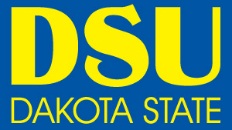 